Equality of opportunity1.12 Supporting children with special educational needsPolicy statementBurghclere Pre-School provides an environment in which all children, including those with special educational needs, are supported to reach their full potential.Burghclere Pre-School:has regard for the DfES Special Educational Needs Code of Practice (2001). ensures our provision is inclusive to all children with special educational needs.  supports parents and children with special educational needs (SEN). identifies the specific needs of children with special educational needs and meet those needs through a range of SEN strategies.works in partnership with parents and other agencies in meeting individual children's needs.monitors and review our policy, practice and provision and, if necessary, make adjustments. EYFS key themes and commitmentsProceduresBurghclere Pre-School designate a member of staff to be the Special Educational Needs Co-ordinator (SENCO) and give her name to parents. Our SENCO is	                                                   Juliann Heaver 	Burghclere Pre-School:will ensure that the provision for children with special educational needs is the responsibility of all members of the setting.will ensure that our inclusive admissions practice ensures equality of access and opportunity.will use the graduated response system for identifying, assessing and responding to children's special educational needs. Will work closely with parents of children with special educational needs to create and maintain a positive partnership.Will ensure that parents are informed at all stages of the assessment, planning, provision and review of their children's education.Will provide parents with information on sources of independent advice and support.Will liaise with other professionals involved with children with special educational needs and their families, including transfer arrangements to other settings and schools.Will provide a broad, balanced and differentiated curriculum for all children with special educational needs.Will use a system of planning, implementing, monitoring, evaluating and reviewing individual educational plans (IEPs) for children with special educational needs.Will ensure that children with special educational needs are appropriately involved at all stages of the graduated response, taking into account their levels of ability. Will have systems in place for supporting children during Early Years Action, Early Years Action Plus, Statutory Assessment and the Statementing process.Will use a system for keeping records of the assessment, planning, provision and review for children with special educational needs.Will provide resources (human and financial) to implement our Special Educational Needs Policy.Will provide in-service training for parents, practitioners and volunteers.Will raise awareness of any specialism the setting has to offer, e.g. Makaton trained staff.Will ensure the effectiveness of our special educational needs provision by collecting information from a range of sources e.g. Individual Education Plan reviews, staff and management meetings, parental and external agency's views, inspections and complaints. This information is collated, evaluated and reviewed annually. Will provide a complaints procedure.Will monitor and review our policy annually.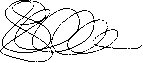 A Unique ChildPositive RelationshipsEnabling EnvironmentsLearning and DevelopmentChild developmentInclusive practice1.4 Health and well-being2.1 Respecting each other2.2 Parents as partners2.3 Supporting learning2.4 Key person3.2 Supporting every child3.3 The learning environment3.4 The wider context4.1 Play and exploration4.2 Active learning4.3 Creativity and critical thinkingThis policy was adopted at a meeting ofBurghclere Preschoolname of settingHeld on24th April 2022(date)Date to be reviewedApril 2023(date)Signed on behalf of the management committeeName of signatoryEmily Osborne Emily Osborne Role of signatory (e.g. chair/owner)TrusteeTrustee